Hart  of Commissioners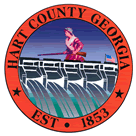 June 23, 20155:30 p.m.PRAYER  PLEDGE OF ALLEGIANCECALL TO ORDERWELCOMEAPPROVE AGENDAAPPROVE MINUTES OF PREVIOUS MEETING(S)6/9/15 Regular Meeting REMARKS BY INVITED GUESTS, COMMITTEES, AUTHORITIES REPORTS BY CONSTITUTIONAL OFFICERS & DEPARTMENT HEADS’S REPORT CHAIRMAN’S REPORTCOMMISSIONERS’ REPORTSOLD BUSINESSPoultry Farm Property Line Setback Ordinance Public Hearing Poultry Farm Property Line Setback Ordinance Third and Final Public Hearing for Changes to Section18.31(f) Building Permit OrdinanceThird and Final Reading to Section18.31(f) Building Permit OrdinanceClement  Refund Request Report from BOA- Commissioner CarterNEW BUSINESSa)   Public Defender FY16 Budget Funding Requestb)   NE GA Food Bank Updatec)   Rec Dept. Pay for Experience Credit Request  d)   GMRC Private Sector Board Appointmente)   GMRC BOC Appointment- Confirmationf)    Jason Whitsell B&W Application  g)    Permit Time Extension Requesth)   SO Request for Years of Service CreditPUBLIC COMMENT EXECUTIVE SESSION/Pending & Potential LitigationADJOURNMENTHart  of CommissionersJune 23, 20155:30 p.m.The Hart County Board of Commissioners met June 23, 2015 at 5:30 p.m. at the . Chairman Jimmy Carey presided with Commissioner R C Oglesby, Frankie Teasley and Ricky Carter in attendance. Commissioner Joey Dorsey was out of town on business related issues. Prayer Prayer was offered by Tom Hardigree. Pledge of Allegiance Everyone stood in observance of the Pledge of Allegiance. Call to Order Chairman Carey called the meeting to order. WelcomeChairman Carey welcomed those in attendance. Approve Agenda Commissioner Teasley moved to add Executive Session/Pending/Potential Litigation matters and approve the agenda as amended. Commissioner Carter provided a second to the motion. The motion carried 4-0. Approve Minutes of Previous Meeting(s) 6/9/15 Regular Meeting Commissioner Oglesby moved to approve the minutes of the June 9, 2015 meeting. Commissioner Teasley provided a second to the motion. The motion carried 4-0. Remarks by Invited Guests, Committees, Authorities None Reports by Constitutional Officers & Department Heads None’s Report  Jon Caime commended County Attorney Walter Gordon for his article in the Georgia Trend monthly magazine. Chairman’s Report Chairman Carey commended the Recreation Department employees for their work on the fields at the park.  Commissioners’ Reports Commissioner Teasley reported on the meeting with the Board of Education sub-committee and the successful turnout for the Chamber fishing tournament. Commissioner Carter reported there were 115 boats in the fishing tournament; the sub-committee will meet July 29 and discuss concerns with including the Extension Service at the new agriculture center; and the  legislatures approved the purchase of fireworks in the state effective July 1, 2015 and questioned whether the county could impose restrictions on sell of fireworks.  Gordon explained that the county would not have an opportunity to impose regulations prior to January 1. Old Business a) Poultry Farm Property Line Setback Ordinance Public Hearing Commissioner Oglesby moved to open the public hearing. Commissioner Carter provided a second to the motion. The motion carried 4-0. No public comments were received. Commissioner Oglesby moved to close the public hearing. Commissioner Teasley provided a second to the motion. The motion carried 4-0. 	b) Poultry Farm Property Line Setback Ordinance Third and Final  Chairman Carey moved to adopt the third and final reading of the ordinance. Commissioner Carter provided a second to the motion. The motion carried 4-0. 	c) Public Hearing for Changes to Section 18.31(f) Building Permit Ordinance Commissioner Oglesby moved to open the public hearing. Commissioner Teasley provided a second to the motion. The motion carried 4-0. No public comments were received. Commissioner Oglesby moved to close the public hearing. Commissioner Teasley provided a second to the motion. The motion carried 4-0. 	d) Third and Final Reading to Section 18.31(f) Building Permit Ordinance Commissioner Oglesby moved to adopt the third and final reading of the ordinance. Commissioner Carter provided a second to the motion. The motion carried 4-0. 	e) Clement  Refund Request Report from BOA – Commissioner Carter Commissioner Carter explained that there appeared to be conflicting information provided to Mr. Bell between the Tax Commissioners’ office and the Appraiser’s office and that the board needs closure on items that have been brought before them. No action was taken. New Business a) Public Defender FY16 Budget Funding Request  Gordon explained the benefits for the public defender’s office are set by the state; the council elected to pay unemployment tax to save money; water cooler is for public use and the building lease is locked in for at least three additional years. Public Defender Weserman explained there are eleven employees working in the office and the funding request is based on case load per county. Commissioner Oglesby moved to adopt the Public Defender’s FY16 budget request tentative all the counties in the circuit approval. Commissioner Teasley provided a second to the motion. The motion carried 3-1 (Chairman Carey opposed).   Chairman Carey explained that the BOC needs to cut spending not increase it.	b) NE GA Food Bank Update John Becker reported the food bank has provided over three hundred thousand pounds of food last year to the needy in the area. They have started a food hub program involving local farmers that wish to provide local grown produce to the food bank. No action was taken. 	c) Rec Dept. Pay of Experience Credit Request Rec Director Jim Owens explained that this employee has been a part time seasonal employee for three seasons and has not received an increase in pay.  CA Caime stated that part time employees normally receive a step raise for continued service to the County but that seasonal employees are not given the same benefit.  No action was taken. 	d) GMRC Private Sector Board Appointment (term expires 6/30/16)  Chairman Carey moved to re-appoint Bill Chafin to serve on the GMRC private sector board. Commissioner Oglesby provided a second to the motion. The motion carried 4-0. 	e) GMRC BOC Appointment – Confirmation Commissioner Oglesby moved to appoint Commissioner Carter to serve on the GMRC. Commissioner Teasley provided a second to the motion. The motion carried 3-0 (Commissioner Carter abstained). 	f) Jason Whitsel B&W Application Commissioner Oglesby moved to approve Mr. Whitsel’s beer and wine license application for 2015. Commissioner Carter provided a second to the motion. The motion carried 4-0. 	g)  Permit Time Extension Request The integrator explained that the owner desired to withdraw his request.  No action was taken. 	h) SO Request for Years of Service Credit Commissioner Oglesby moved to approve two years of credit for Deputy Brian Anderson retroactive to June 21, 2015. Commissioner Carter provided a second to the motion. The motion carried 4-0. Public Comment Herb Hix commented on the Tax Commissioner and Tax Assessors offices indicated that he was privy to information related to the terms of a confidential agreement resulting from mediation.  County Attorney Walter Gordon questioned Mr. Hix on the source of this confidential information on a pending mediation settlement. Mary Beth Focer commented on an upcoming hearing in mid-July and micro managing departments. Executive Session – Pending and Potential Litigation Commissioner Oglesby moved to exit into Executive Session to discuss pending and potential litigation matters. Commissioner Carter provided a second to the motion. The motion carried 4-0. With no further action taken during Executive Session, Commissioner Oglesby moved to exit Executive Session and reenter the regular meeting. Commissioner Carter provided a second to the motion. The motion carried 4-0. Chairman Carey moved to authorize County Attorney Gordon and an attorney who represents the Board of Tax Assessors to negotiate the terms of a consent order which, if approved by the court will bring the Andy Adams tax litigation case to a conclusion. Commissioner Teasley provided a second to the motion. The motion carried 4-0. Adjournment Commissioner Oglesby moved to adjourn the meeting. Commissioner Teasley provided a second to the motion. The motion carried 4-0. ------------------------------------------------------------		-----------------------------------------------------------Jimmy Carey, Chairman					Lawana Kahn, County Clerk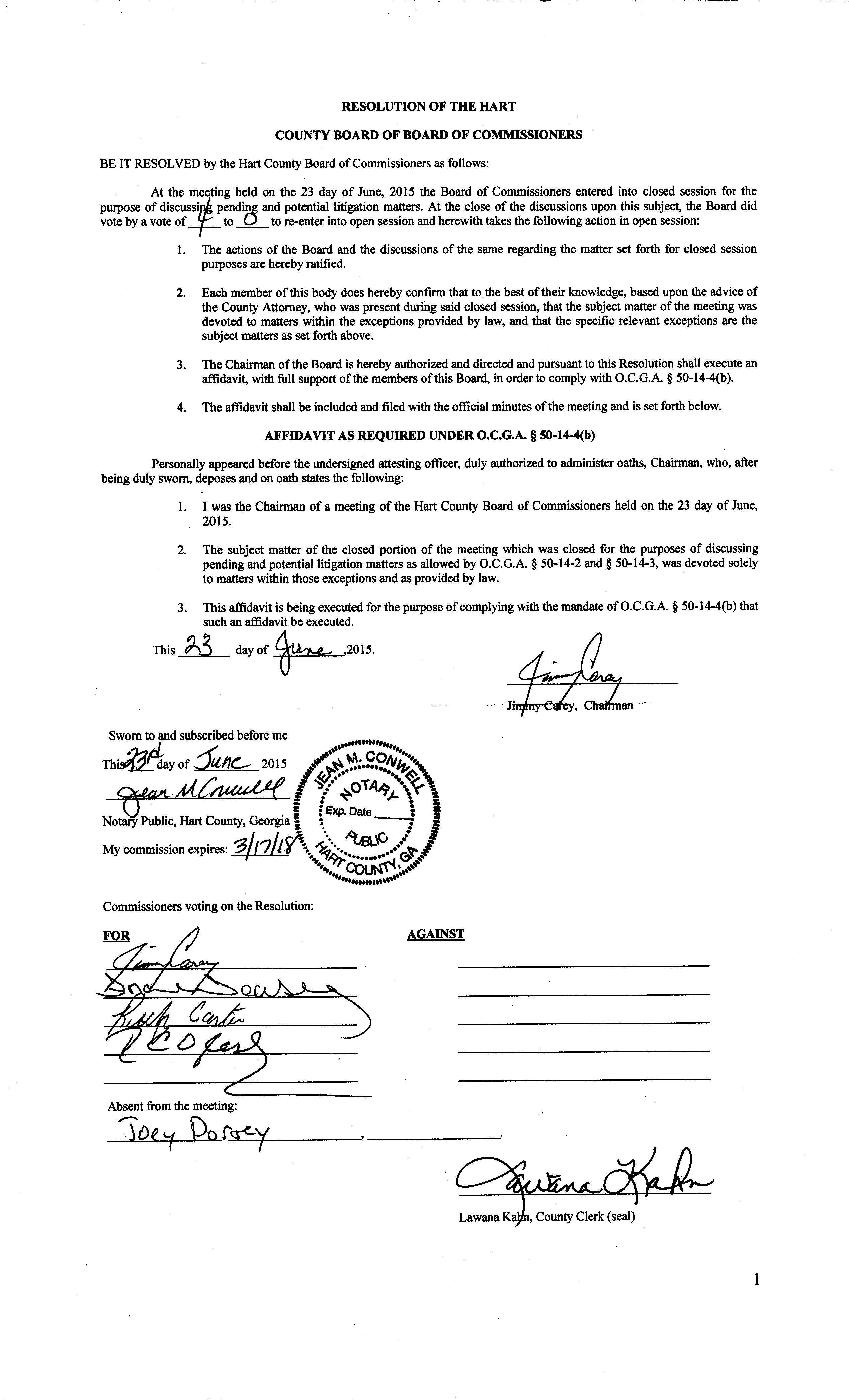 